         D I R E Z I O N E  D I D A T T I C A  S T A T A L E   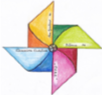 “Francesca  Turrini  Bufalini”Comuni di San Giustino e Citerna – c.f. 81003470549 –  e Fax 075-856121Via E. De Amicis, 2 – 06016 San Giustino (PG)e-mail: pgee048002@istruzione.itProt. n°  4272/A19							San Giustino,  20/11/2018 Alla Commissione Elettoraledel Circolo di San Giustino                                                                                     	 Al Personale  Docente Infanzia e PrimariaAlboIL DIRIGENTE SCOLASTICOVISTA la O.M. 215 del 15/07/91; VISTA la O.M. 267 del 04/08/95; VISTA la O.M. n. 293 del 24 giugno 1996; VISTA la O.M. n. 277 del 17 giugno 1998; VISTA la C.M  n. 0011642 del 26 settembre 2017;VISTA la nota dell'USR Umbria prot. n. 0016502 del 10.10.2018;VISTA la delibera del Consiglio di Circolo n. 103 del 19/10/2018;VISTA  la propria nota  prot.n. 3913/A19 del 22.10.2018 di indizione delle elezioni suppleti-ve per il  25-26 Novembre 2018.; PRESO ATTO che nel Consiglio di Circolo in carica le componenti PERSONALE DOCENTE e PERSONALE ATA devono essere integrate ciascuna di n. 1 membri decaduti e per i quali non è possibile procedere alla surroga;VISTA la mancata presentazione liste candidati Personale ATA nei termini previsti;ISTITUISCEN.1   SEGGIO ELETTORALE PRESSO IL PLESSO DI SAN GIUSTINO (Scuola Primaria) per i giorni delle votazioni Domenica 25 e Lunedì 26 Novembre 2018. IL DIRIGENTE SCOLASTICO          Prof.  Elio BoriosiFirma autografa sostituita a mezzo stampa,          ai sensi dell’art.3, comma 2 del D.lgs. n.39/1993